Matúš Kučera- historik, odborník na stredoveké dejiny, spisovateľ a vysokoškolský pedagóg,- vyštudoval slovenčinu a históriu na Filozofickej fakulte v Bratislave, - v roku 1992-1993 bol minister školstva,- jeho knihy zaujmú  vďaka rozprávačskému štýlu, glosami a postrehmi, ktorými osvetľuje naše dejiny, a „suché“ historické fakty mení na dobrodružné čítanieTvorba:- je autorom početných vedeckých kníh určených pre širokú verejnosť, k najznámejším dielam patria knihy:Slovensko po páde Veľkej MoravyPostavy veľkomoravskej histórieCesta dejinamiStredoveké SlovenskoSlovensko okolo roku 1 000Konštantín a MetodZ knihy: Postavy veľkomoravskej histórieLit. forma: prózaLit. druh: epikaLit. žáner: populárno-náučná literatúra (literatúra faktu)Téma:  Konštantín a Metod – priblíženie ich života.Hl. myšlienka:  Autor sprostredkúva informácie o významných historických osobnostiach. Prevažuje informačná funkcia  textu nad estetickou.Konštantín Filozof- byzantský filozof, teológ, misionár, jazykovedec, prekladateľ, zakladateľ slovanského písomníctva,- jeho brat bol Metod, meno Cyril prijal tesne pred smrťou, - v roku 849 bol vysvätený za kňaza a prednášal filozofiu na cisárskej univerzite v Konštantinopole, - v roku 863 ho cisár Michal III. vyslal s bratom Metodom na Veľkú MoravuMetod- o jeho živote sa vie len málo, absolvoval štúdium práv na univerzite v Konštantínopole, - sprevádzal svojho brata ku kniežaťu Rastislavovi, - v roku 867 bol v Ríme vysvätený za kňaza,- v roku 869 bol vymenovaný za veľkomoravsko-panónskeho arcibiskupaTvorba Konštantína a MetodaPrekladová literatúra – K a M prekladali do staroslovienčiny náboženskú literatúru: misál, evanjeliá, breviár, žaltár. Tieto preklady sa zachovali len v odpisoch z 10. A 11. Storočia.Pôvodná literatúra – patrí sem :  Proglas (= Predslov) – napísal Konštantín. Je to veršovaný predslov k prekladu Evanjelia. Je to prvá slovanská báseň. Oslavuje preklad Písma a vyzdvihuje slovanský jazyk ako prostriedok vzdelanosti.Toto  ďalej  si len prečítajte!Na doplnenie informáciíHlaholika- dnes už nepoužívané písmo Slovanov, neskôr sa z nej vyvinula cyrilika (azbuka),- vytvoril ju Cyril (Konštantín) zo Solúna, tvorila základ vzdelanosti a kultúry Veľkej Moravy,- najdlhšie sa udržala v Chorvátsku, v závislosti od verzie mala hlaholika približne 40 znakov,- vznikla z malých písmen gréckej abecedy a zo 14 pravdepodobne orientálnych znakov- po vyhnaní Metodových žiakov z Veľkej Moravy ju nahradila latinka a v Bulharsku a Chorvátsku cyrilikaStaroslovienčina- najstarší slovanský spisovný jazyk, vznikla na základe macedónskeho nárečia používaného v okolí Solúna - zmenená sa používa aj dnes, najmä ako bohoslužobný jazyk gréckokatolíckych a pravoslávnych cirkví,-Otčenáš napísaný v staroslovienčine: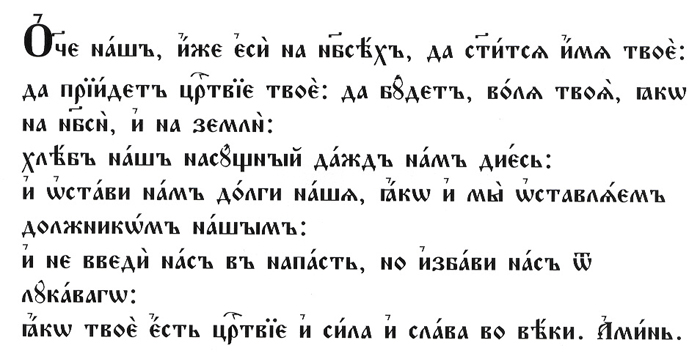 Stredoveká literatúra odrážala feudálny spôsob života a náboženský svetonázor. Literárnou autoritou sa stala Biblia. Panovalo latinské: ora et labora = modli sa a pracuj.Literatúra v období Veľkej Moravy – Knieža Rastislav(r.862) požiadal byzantského cisára Michala III. o vyslanie vierozvestov Konštantína a Metoda. Tí prišli naše územie v roku 863 a hlásali kresťanstvo slovanským nárečím z okolia Solúna.Význam ich činnosti: 1. zostavili prvé slovanské písmo (hlaholiku)                                      2. založili prvý slovanský literárny jazyk (staroslovienčinu)                                      3. vytvorili prvú slovanskú prekladovú a pôvodnú literatúruFranskí kňazi obžalovali K a M a tvrdili, že hlásajú bludy. K a M išli obhájiť  svoje učenie do Ríma a pápež ( Hadrián II.) potvrdil  slovanskú bohoslužbu. Po Rastislavovi vládol knieža Svätopluk, ktorý zakázal slovanskú bohoslužbu. Po Metodovej smrti  slovanská bohoslužba zanikla a jeho žiaci museli opustiť krajinu.                                                      Moravsko – panónske legendy – sú o živote K a M a pravdepodobne tieto legendy napísal ich žiak Kliment. Majú dve časti:Život svätého Konštantína – autor tu vykresľuje Konštantínovo detstvo, jeho štúdiá a prácu. Vyzdvihuje jeho nadanie, súcit s trpiacimi a neochvejnosť pri obhajovaní pravdy.Život svätého Metoda – zaoberá sa činnosťou Metoda vo Veľkej Morave.Po zániku VM (10. Stor.) sa slovenské územie stalo súčasťou Uhorska. Uhorský štát sa orientoval na latinskú kultúru a vzdelanie. Domáci jazyk (= slovenské nárečia) používali poddaní, mešťania a zemani v hovorenej reči. Jazykom písomného prejavu v úradoch, v literatúre a v náboženstve bola latinčina. Písali sa hlavne legendy a kroniky. Najznámejšie sú:Legenda o svätom Svoradovi a Benediktovi – pripisuje sa biskupovi Maurovi. Zaoberá sa životom svätého Svorada, ktorý vstúpil do benediktínskeho kláštora  na Zobore v Nitre a neskôr žil ako pustovník na Skalke pri Trenčíne. Žil asketický život ( sebatrýznenie, pôst, telesná práca..) a po smrti konal zázraky. Napr. vzkriesil zabitého zbojníka. Jeho žiakom bol Benedikt. Zomrel krátko po Svoradovi. Zabili ho zbojníci.Legendy o svätom Štefanovi – vykresľujú jeho boj s maďarskými kniežatami, ktorí boli pohania. Štefan chcel upevniť kresťanstvo v Uhorsku.       Anonymova kronika       Kronika Šimona z Kézy – kroniky prinášajú cenné informácie o živote v Uhorsku